David CARO Building  192, SWANSTON ST & TIN ALLEY, PARKVILLE VIC 3010FIRST AIDERSJude Prezens, Room P310, Level 3, Ext. 48116Melaku Alemu, Room P311, Level 3, Ext. 49483.First Aid EquipmentFirst Aid Kit located at Location Name (Rm XXX)AED Located at Location BLDG 192, Rm XXX)WardensChief Warden Poppy Gatsios, Level 1, Room 105, Ext. 46246Deputy WardenColin Entwisle, Part 2/3 Labs, Room N112, Ext. 48117Floor WardensJude Prezens, Room P310, Level 3, Ext. 48116Melaku Alemu, Room P311, Level 3, Ext. 49483.First name Surname, Rm XXX, Ext. XXXXXEmergency Assembly Area Location: Outside the Elizabeth Murdoch Building Emergency cONTACTS Contact Security Control (8344 6666) Call Emergency Services (000)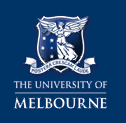 health & safety
School of PHYSICS - EMERGENCY CONTACTS